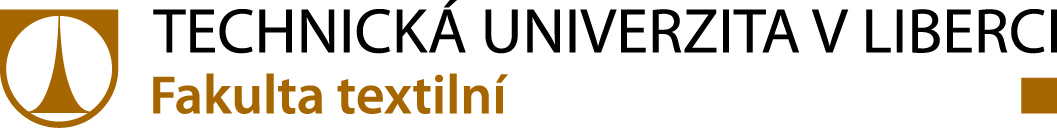 NÁZEV PRÁCEAutorTEZE DISERTAČNÍ PRÁCEObsah1	Úvod	12	Předmět a cíle disertační práce	13	Přehled současného stavu problematiky	14	Použité metody, popř. studované materiály	15	Přehled dosažených výsledků	16	Zhodnocení výsledků a nových poznatků	17	Seznam použité literatury	18	Práce autora se vztahem ke studované problematice	19	Stručná charakteristika dosavadní odborné, výzkumné a vědecké činnosti	1Curriculum Vitae	1Teze k SDZ by měly obsahovat:ÚvodStručný úvod do studované problematiky a motivace práce.Předmět a cíle disertační prácePředmět a cíle disertační práce.Přehled současného stavu problematikyPřehled o současném stavu problematiky, která je předmětem disertační práce s odkazem na použité prameny.Použité metody, popř. studované materiályKapitoly „Použité metody“ a „Studované materiály“ uvedeny pouze pokud jsou relevantní.Přehled dosažených výsledkůPřehled původních výsledků a jejich uplatnění zejména ve veřejně oponovaných publikacích a projektech.Zhodnocení výsledků a nových poznatkůZhodnocení výsledků pro vědní obor nebo praxi, možnosti uplatnění postupů a závěrů plynoucích z disertační práce, další možnosti zaměření výzkumných aktivit v dané problematice.Seznam použité literaturySeznam použité literatury je zpracován ve shodě s disertační prací podle ČSN ISO 690.Práce autora se vztahem ke studované problematiceSeznam publikovaných prací autora se vztahem ke studované problematice a jejich případné citace a ohlasy v souladu s ČSN ISO 690.Případné citační ohlasy z nejvýznamnějších citačních databází (Web of Science, Scopus).Stručná charakteristika dosavadní odborné, výzkumné a vědecké činnostiobsahující především informace o doktorském studiu, pedagogické činnosti, výzkumných projektech, popř. ostatních projektech, na řešení kterých se doktorand podílel.Curriculum VitaeStručný životopis obsahující zejména osobní údaje, dosažené vzdělání, schopnosti a znalosti, popř. zaměstnání.Text tezí by neměl přesáhnout 20 stran. 